Coloquei várias atividades pode ser feita 2 ou 3 por semana.Pintar os objetos respeitando o limite.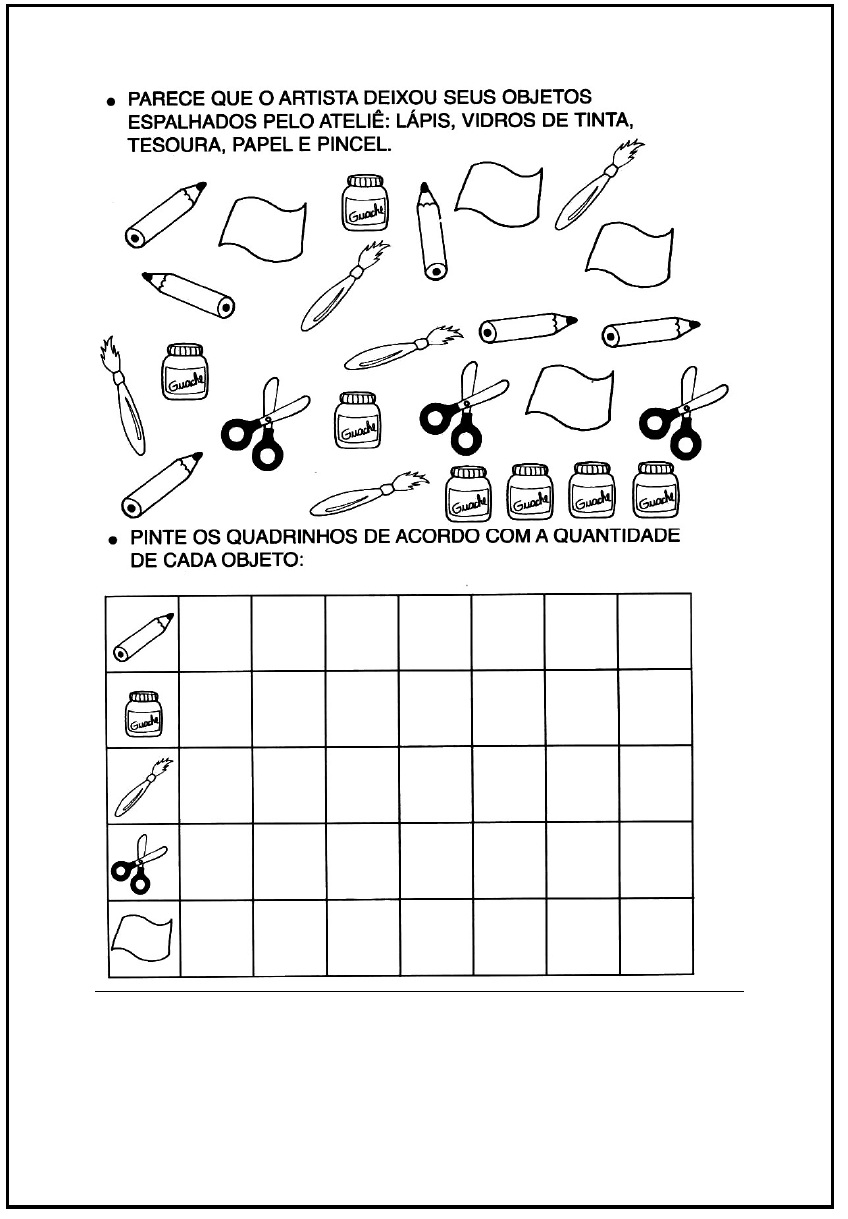 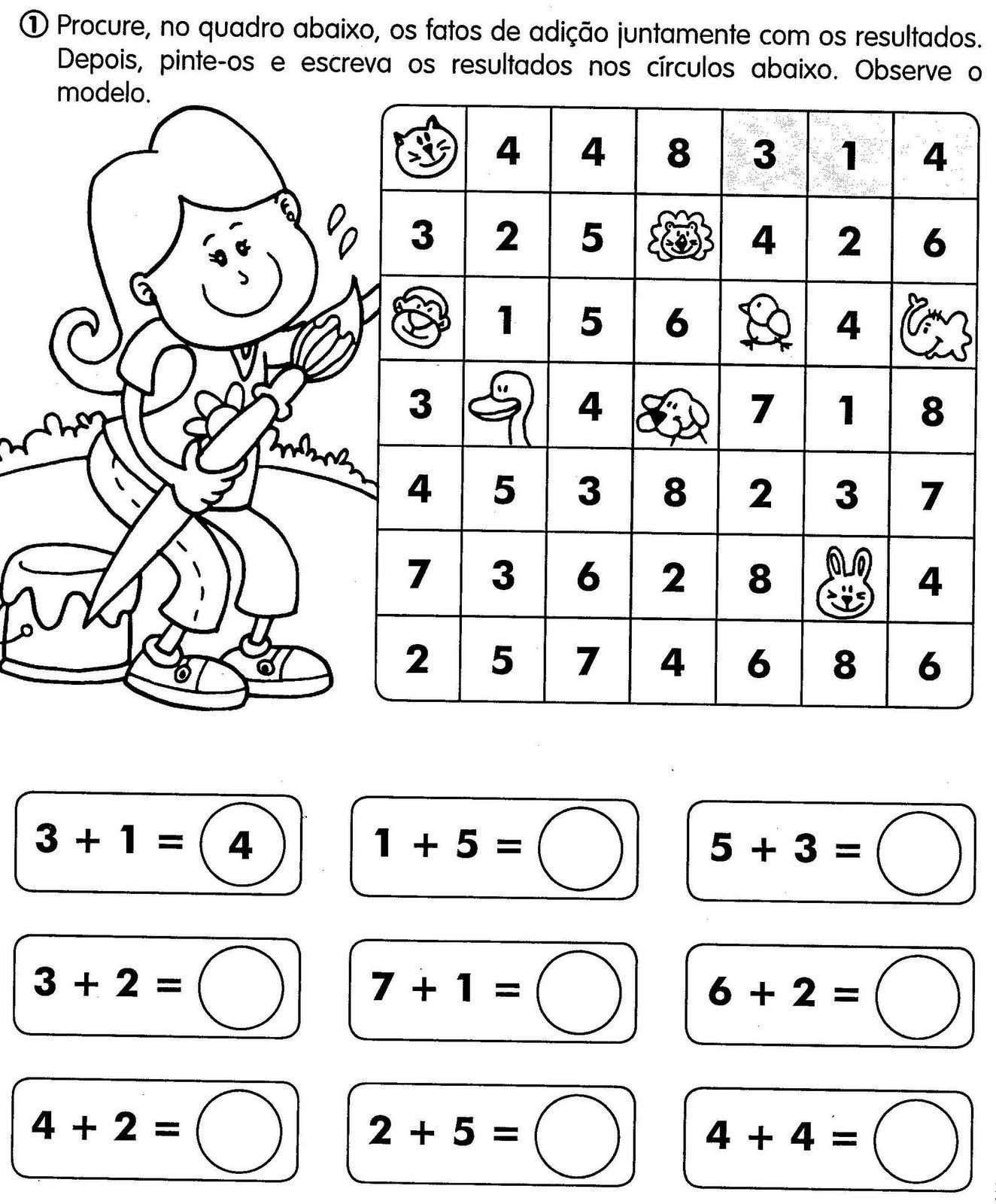 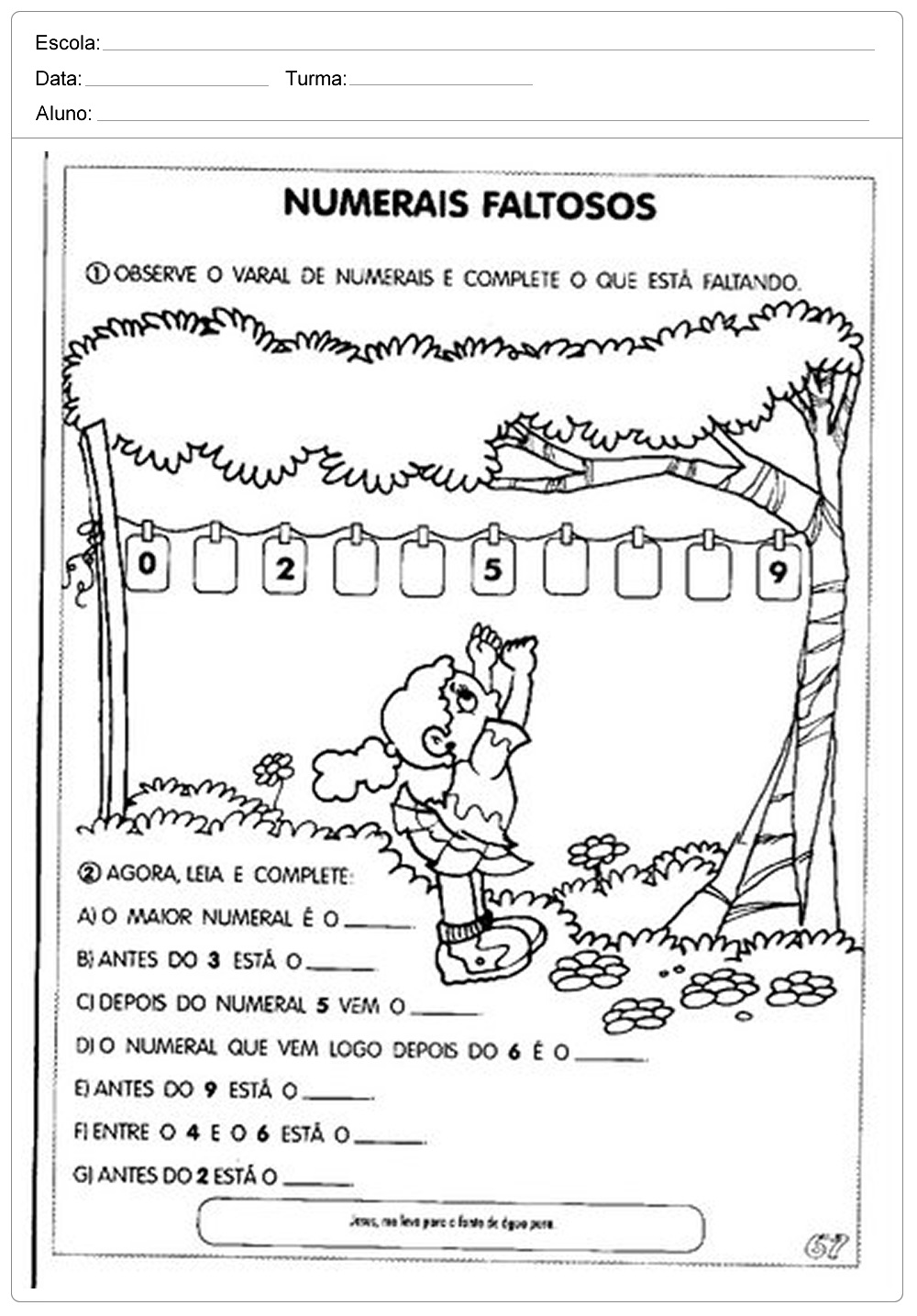 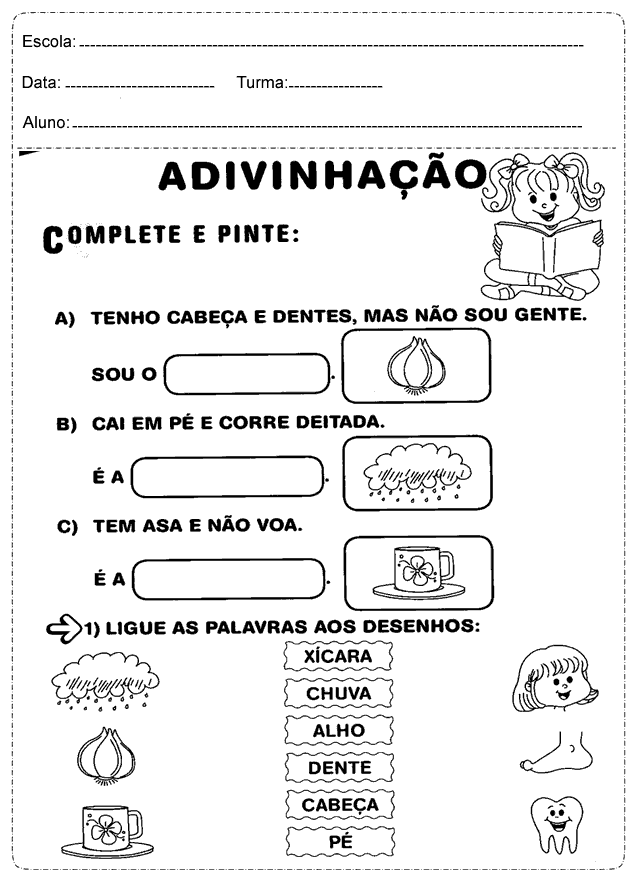 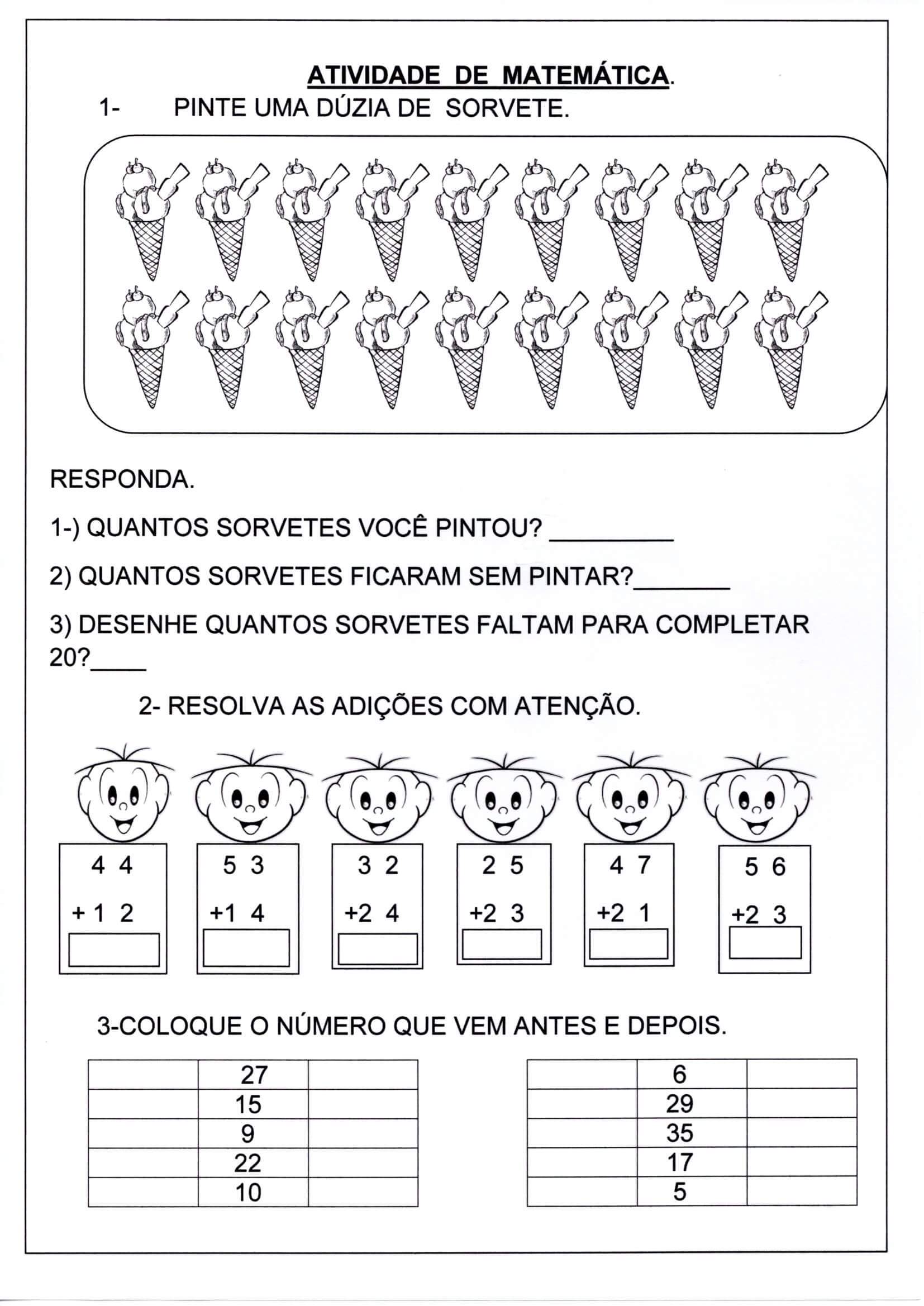 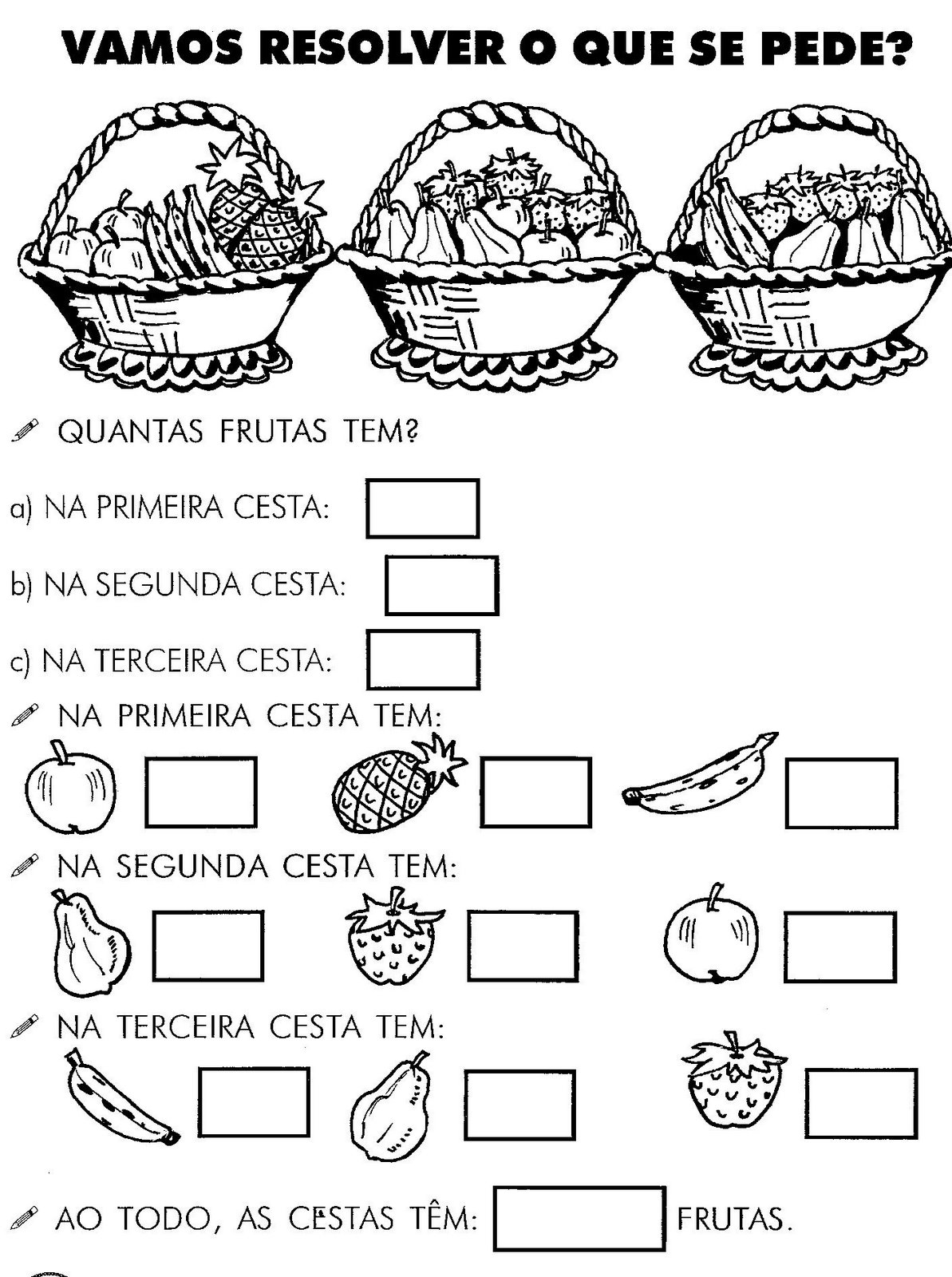 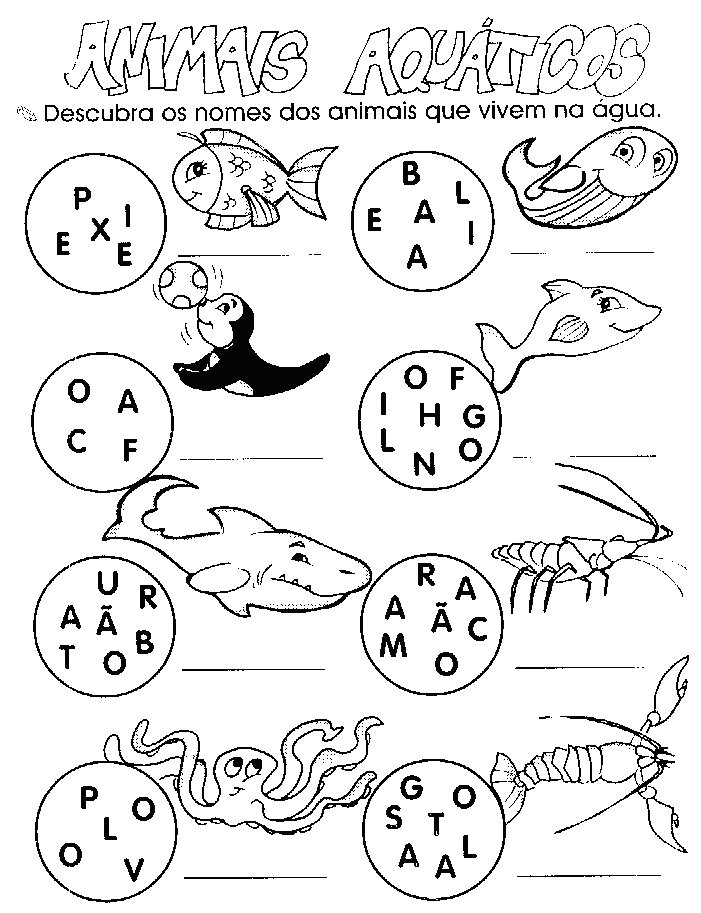 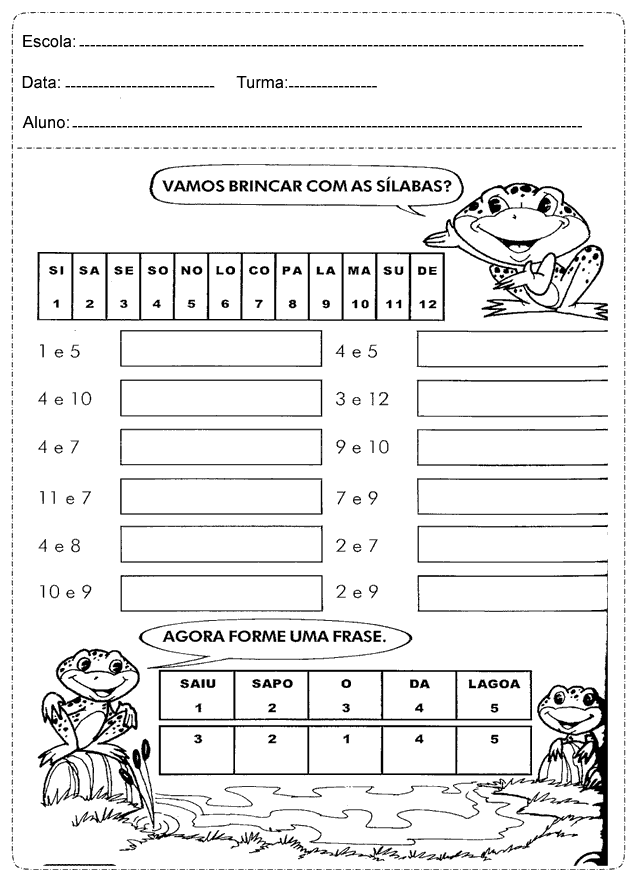 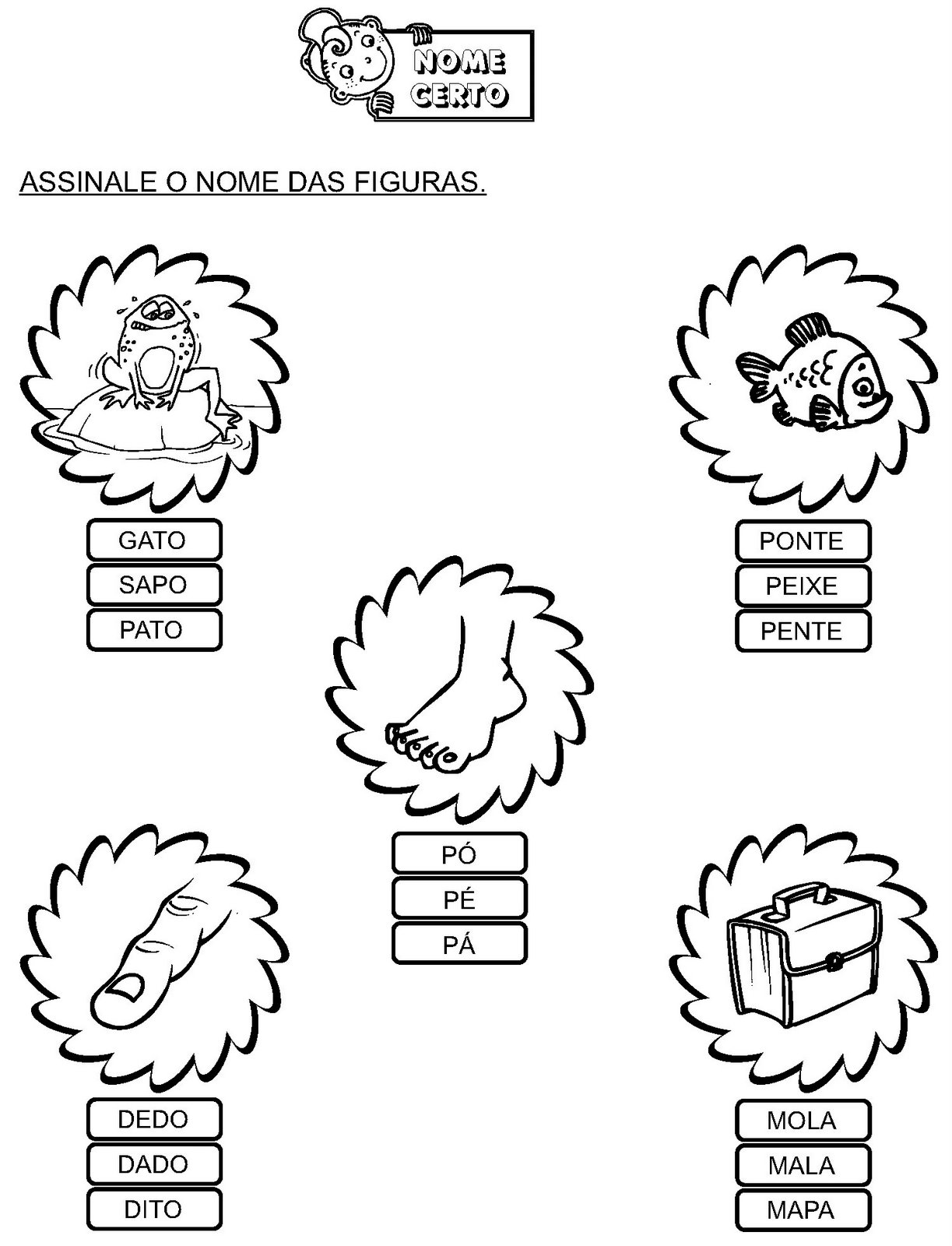 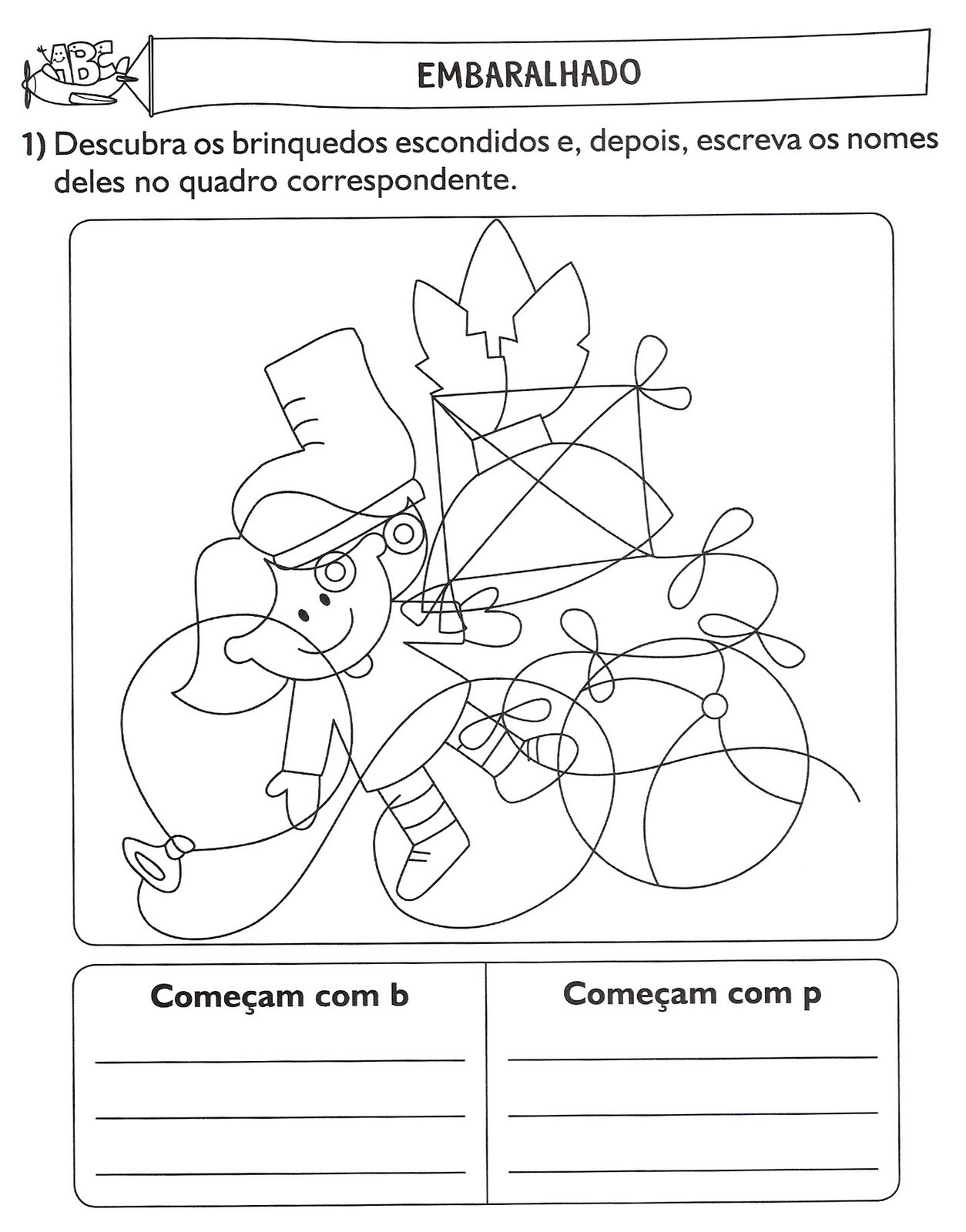 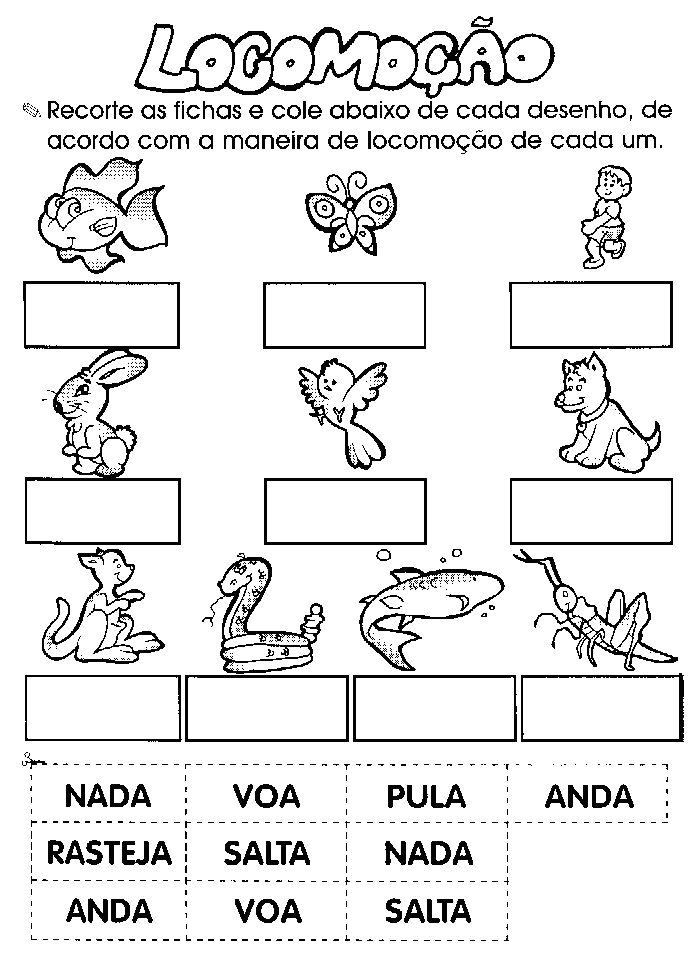 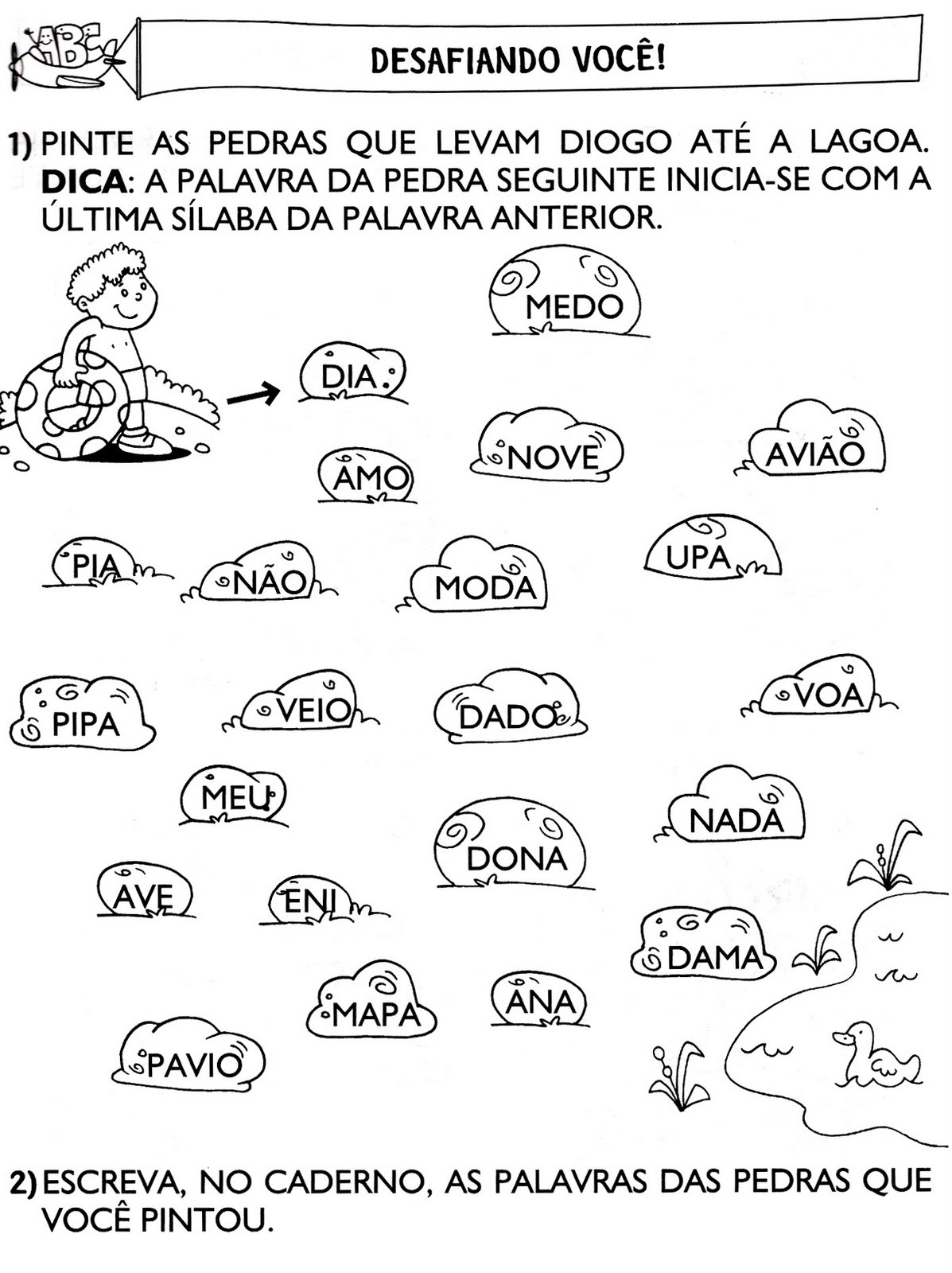 Pode fazer a roleta de palavras, sílabas e números.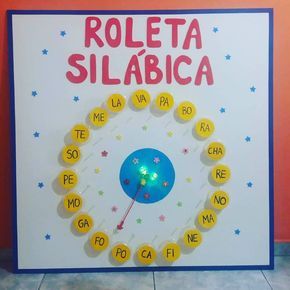 Nessa atividade pode ser trabalhar as letras e silabas , pode ser feito o caminho com palitos de picolé e fosfaro em folhas de sulfit ou papelão. 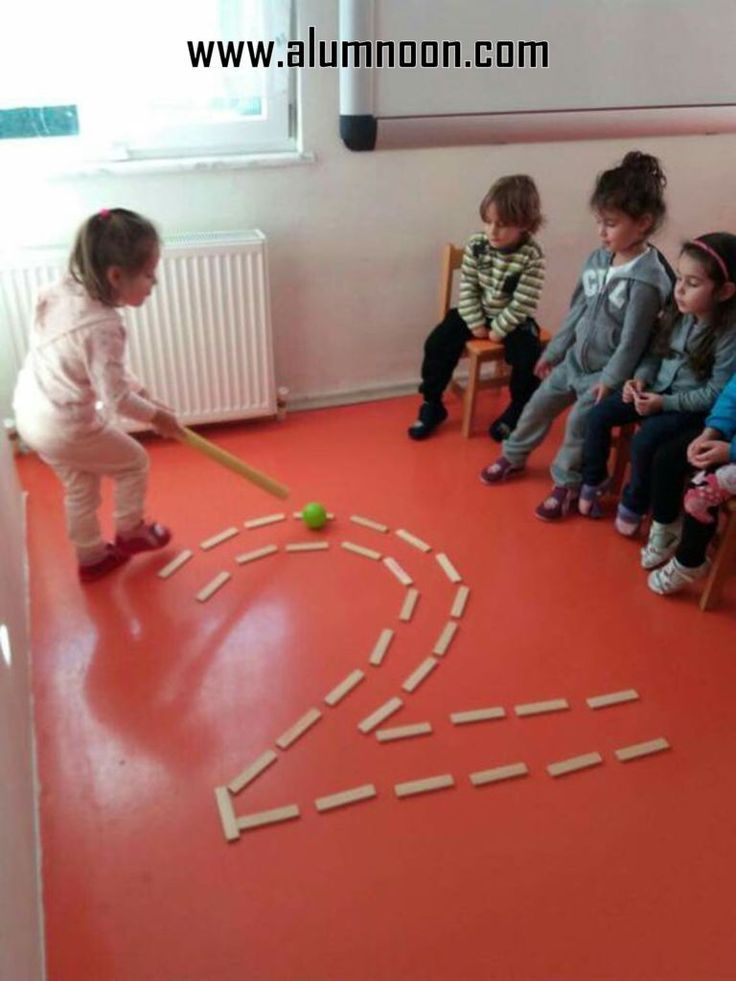 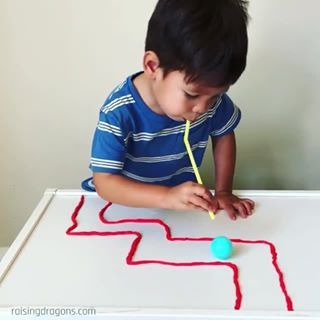 